In the High Court of JusticeFamily DivisionSitting at [the Royal Courts of Justice] / 
[[name] District Registry]		Case No: [Case number][The Children Act 1989] /[The Senior Courts Act 1981](delete as appropriate)ORDER MADE BY [NAME OF JUDGE] [SITTING AS] A JUDGE OF THE HIGH COURT, FAMILY DIVISION ON [DATE]The parties and representation at this hearingThe applicant is [name of local authority], represented by [barrister/solicitor name] [instructed by [solicitor name and Firm name]] whose contact details are [ref, phone number and email]The 1st respondent is [name], the [relationship to child], [in person], represented by [barrister/solicitor name] [instructed by [solicitor firm name]] whose contact details are [ref, phone number and email]The 2nd respondent is [name], the [relationship to child], [in person], represented by [barrister/solicitor name] [instructed by [solicitor firm name]] whose contact details are [ref, phone number and email]The 3rd respondent is the child [name of child] (born on [date of birth]) acting by [his] / [her] guardian [guardian name], represented by [barrister/solicitor name] [instructed by [solicitor firm name]] whose contact details are [ref, phone number and email](specify if any adult party acts by a litigation friend)Unless otherwise stated, a reference in this order to ‘the respondent’ means all of the respondents.RecitalsThe court is satisfied that:[Specify (e.g. approval of the affirmation by the parties to support the subject of the order in the discharge of the statutory functions of [name body] and throughout the duration of any agreed care plan including upon any subsequent discharge into the community.)][Specify (e.g. there is a commitment by the [applicant] / [2nd respondent] to fund the placement for [respondent name] at any specified medical facility or hospital.)]]On [date] the court has made orders that restrict the reporting of information from these proceedings in the terms that are attached. These include provision that prohibit any reporting of this case until the judgment of this court has been handed down in public.IT IS DECLARED THAT:[Respondent child name] is a minor born on [date of birth], whose interests have been represented in these proceedings by [his] / [her] guardian or next friend [name].[Respondent child name] has limited capacity  to consent to, to refuse or to make decisions about the medical treatment [he] / [she] should receive namely [specify the treatment and/or procedure] and all ancillary treatment.It is lawful and in [respondent child name]’s best interests for the [treatment] [and] [procedure] to [begin] / [be carried out] forthwith.It is lawful and in [respondent child name]’s best interests for [name of the body, institution etc] to take all reasonable and proportionate measures that ensure [respondent child name] receives any necessary life sustaining treatment [medication] / [food] / [and] / [hydration], including any measures which amount to restraint.IT IS ORDERED THAT:The applicant is permitted to proceed with [his] / [her] / [its] application dated [date] for [specify].[Name] is appointed to act as guardian on behalf of [respondent child name].The Official Solicitor is appointed to act as [respondent(s) name(s)]’s litigation friend.Pursuant to its powers under the Senior Courts Act 1981 and the Children Act 1989 the court authorises [name of the applicant or relevant authority] to provide and undertake any reasonable and proportionate life sustaining measures that include the provision of artificial nutrition and hydration which have the effect of depriving [respondent child name] of [his] / [her] liberty are authorised by the courtThe matter is to be listed before [name of judge] / [a judge of the Family Division of the High Court of Justice] by [date (not more than 21 days from date of this order)] in the event that paragraphs 5, 6 and 10 above require to be extended beyond [date (28 days after date of this order)].The parties together with any other persons or bodies who are served with a copy of this order are permitted to apply for directions for implementation or interpretation of this order.This matter is listed on [date, time and duration before] when the court’s judgment will be handed down.[Costs (e.g. ‘[name] nhs trust is to pay half of the costs of the respondent, to be subject to detailed assessment if not agreed’)].Dated [date]Communications with the courtAll communications to the court about this order should be sent to:[Insert the address and telephone number of the appropriate Court Office] If the order is made at the Royal Courts of Justice, communications should be addressed as follows:The Clerk of the Rules, Queen’s Building, Royal Courts of Justice, Strand, London WC2A 2LL quoting the case number. The telephone number is 020 7947 6543.The offices are open between 10.00am and 4.30pm Monday to Friday.Name and address of applicant’s legal representativesThe applicant’s legal representatives are:[Name, address, reference, fax and telephone numbers (both in and out of office hours) and email]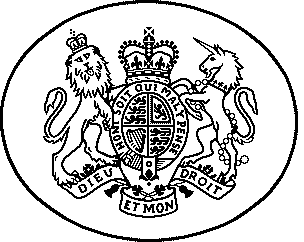 